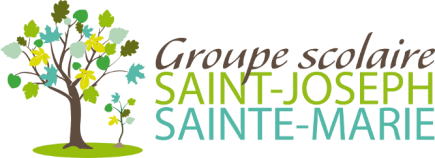 Clamart, le vendredi 28 août 2020Objet : Rentrée septembre 2020.Chers parents,Nous serons heureux d’accueillir vos enfants le mardi 1er septembre 2020.Dans la perspective de la journée de rentrée, nous vous invitons à relire le document « circulaire de rentrée » figurant sur notre site internet sjsm.fr. Le jour de la rentrée, un seul parent sera autorisé à pénétrer dans la cour afin d’accompagner son enfant de la moyenne section au CM2. Pour les petites sections, les deux parents seront autorisés à accompagner leur enfant dans la classe. Pour la sortie des classes le 1er septembre, les élèves rejoindront leurs parents au portail accompagnés de leur maîtresses de la moyenne section au CM2. Suite à la diffusion du protocole sanitaire des écoles et établissements scolaires publié le 27 août et afin de respecter les recommandations (éviter dans la mesure du possible les regroupements et les croisements importants), nous vous remercions de prendre connaissance des nouveaux horaires sur la journée de classe à compter du jeudi 3 septembre : Attention, les nouveaux horaires de la pause méridienne débutent le mardi 1er septembre.Les horaires de la petite section au cm2 seront les suivants :Garderie du matin de 8 h à 8 h 20 (ouverture du portail de 8 h à  8 h 10).Le portail du matin est ouvert de 8 h 20 à 8 h 30. Les élèves du cycle 3 (CM1/CM2) rentreront par le grand portail, les élèves du cycle 2 (CP/CE1/CE2) rentreront par le portail face au secrétariat, les élèves de maternelle rentreront par le petit portail et pourront être accompagnés par leur parent jusqu’à leur classe.Pause méridienne : -CE2/CM1 : 11 h 30/13 h   -CP/CE1 : 12 h /13 h 30   -CM2 : 12 H 15/13 H 45   -PS/MS/GS : 11 h 30/13 h 30Le portail du soir est ouvert de 16 h 20 à 16 h 35. La sortie des élèves de maternelle est à 16 h 20. Seuls les parents de petite section sont invités à venir récupérer leur enfant dans la classe (entrée et sortie par le petit portail). Les élèves de MS et GS seront accompagnés par leur enseignante jusqu’au grand portail. La sortie des élèves de CP/CE1/CE2 est à 16 h 30 par le grand portail. La sortie des élèves de CM1/CM2 est à 16 h 35 par le petit portail.Garderie du soir et étude surveillée de 16 h 35 à 18 h ou 18 h 30 (ouverture du portail de 18 h à 18 h 10 et de 18 h 20 à 18 h 30).Concernant le protocole sanitaire : La reprise de la scolarisation pour TOUS les élèves est l’impératif premier.La limitation du brassage des élèves n’est pas obligatoire mais recommandée dans la mesure du possible.Les parents d’élèves jouent un rôle essentiel. Ils s’engagent à ne pas mettre leurs enfants à l’école en cas de fièvre (37,8 °C ou plus) ou en cas d’apparition de symptômes évoquant la Covid-19 chez l’élève ou dans sa famille. Dans les espaces clos (salles de classe, cantines, etc.), la distanciation physique n’est plus obligatoire lorsqu’elle n’est pas matériellement possible ou qu’elle ne permet pas d’accueillir la totalité des élèves. Néanmoins, les espaces sont organisés de manière à maintenir la plus grande distance possible entre les élèves. Dans les espaces extérieurs, la distanciation physique ne s’applique pas. Pour le port du masque par les élèves de moins de 11 ans, il ne sera pas obligatoire à la rentrée de septembre dans l’école et proscrit en maternelle. Toutefois, il appartient aux parents qui souhaitent le port du masque par leur enfant de le fournir et de le lui mettre à l’arrivée. Des masques seront à disposition pour équiper les enfants présentant des symptômes dans l’attente de leur départ de l’école (les symptômes évocateurs sont : toux, éternuement, essoufflement, mal de gorge, fatigue, troubles digestifs, sensation de fièvre, etc.). Le port du masque est obligatoire pour tous les personnels ainsi que pour les parents tant dans les espaces clos que dans les espaces extérieurs.Le lavage des mains (eau/savon et séchage en papier jetable) est maintenu pour tous, adultes et enfants, à chaque changement de lieu (arrivée à l’école et départ de l’école, arrivée au domicile), avant et après le passage aux toilettes, après les temps de détente, avant et après les repas, après s’être mouché, avoir toussé ou éternué.Du gel hydro-alcoolique est mis à la disposition dans chaque classe. Toutefois, ce gel peut être utilisé par les adultes et éventuellement par l’enfant, sous le contrôle d’un adulte, dans la mesure où l’accès à un point d’eau ne peut se faire dans l’immédiateté.Les enfants ne doivent en aucun cas apporter du gel hydro-alcoolique. En complément de ce que nous assurions jusque-là, nous réaliserons le nettoyage et la désinfection des sols une fois par jour pour tous les espaces utilisés ou de passage, et le nettoyage et la désinfection une fois par jour dans les espaces utilisés des espaces et objets fréquemment touchés :_ Sanitaires : toilettes, lavabos, robinets, chasses d’eau._ Points de contact : poignées de porte et de fenêtre, interrupteurs. L’aération des locaux est prévue plusieurs fois par jour.En cas de suspicion d’infection par le Covid sur un enfant ou un adulte en cours de journée, la conduite à tenir retenue est la suivante :_ Isolement immédiat de l’élève avec un masque pour les enfants dans une pièce dédiée permettant sa surveillance dans l’attente de son retour à domicile ou de sa prise en charge médicale. Appel des parents afin qu’ils viennent chercher l’élève (en prenant soin de respecter les gestes barrières avec entre autre le port d’un masque). L’élève ne pourra revenir en classe qu’après un avis certifié du médecin traitant.En cas de test positif d’un enfant ou d’un adulte encadrant, le chef d’établissement informe les services académiques. Si un adulte présente des symptômes, il est placé en isolement et quitte l’école.L’école se réserve de modifier à nouveau cette organisation si le protocole sanitaire évoluait.L’ensemble des dates connues à ce jour et que nous espérons maintenir sont sur le site de l’école. Après ces informations si essentielles, nous vous remercions de votre collaboration, nous vous assurons de notre entier dévouement et nous vous souhaitons une excellente rentrée scolaire à chacun.Bien cordialement. Cécile Houguenade                                                  